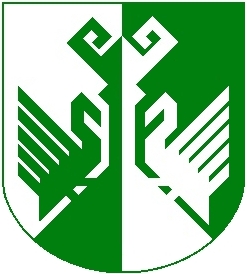 от 16 февраля 2016 года № 11О проведении конкурса на замещение должности муниципальной службы1. Объявить конкурс на замещение должности муниципальной службы – руководителя отраслевого отдела муниципального учреждения «Управление сельского хозяйства администрации муниципального образования «Сернурский муниципальный район».2. Образовать комиссию по проведению вышеуказанного конкурса в следующем составе:Адиганов С.Л - глава администрации Сернурского муниципального района (далее – администрации), председатель комиссии;Бердникова З.Н. – заместитель главы администрации района, руководитель аппарата администрации, заместитель председателя комиссии;члены комиссии:Яндулов Г.Н. - глава муниципального образования, председатель Собрания депутатов Сернурского муниципального района;Фонарев В.М. – заместитель главы администрации района по экономическому развитию территории;Садовина С.Э. – советник отдела организационно- правовой работы и кадров, секретарь комиссии.3. Комиссии в своей работе руководствоваться Положением о порядке проведения конкурса на замещение должности муниципальной службы в муниципальном образовании «Сернурский муниципальный район», утвержденным решением Собрания депутатов Сернурского муниципального района от 24.10.2007 г. № 261.ШЕРНУР МУНИЦИПАЛЬНЫЙ  РАЙОНЫН АДМИНИСТРАЦИЙЖЕАДМИНИСТРАЦИЯ СЕРНУРСКОГО МУНИЦИПАЛЬНОГО РАЙОНАКЎШТЫМАШРАСПОРЯЖЕНИЕГлава администрацииСернурского муниципального района                                                     С.Адиганов